Podaljšano do: 24.11.2023Butisan®S 1 L33292624U0                                        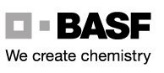 Podaljšano do: 24.11.2023Butisan®S 1 L33292624U0                                        Podaljšano do: 24.11.2023Butisan®S 1 L33292624U0                                        Podaljšano do: 24.11.2023Butisan®S 1 L33292624U0                                        Podaljšano do: 24.11.2023Butisan®S 1 L33292624U0                                        Podaljšano do: 24.11.2023Butisan®S 1 L33292624U0                                        Podaljšano do: 24.11.2023Butisan®S 1 L33292624U0                                        Podaljšano do: 24.11.2023Butisan®S 1 L33292624U0                                        Podaljšano do: 24.11.2023Butisan®S 1 L33292624U0                                        Podaljšano do: 24.11.2023Butisan®S 1 L33292624U0                                        Podaljšano do: 24.11.2023Butisan®S 1 L33292624U0                                        Podaljšano do: 24.11.2023Butisan®S 1 L33292624U0                                        Podaljšano do: 24.11.2023Butisan®S 1 L33292624U0                                        Podaljšano do: 24.11.2023Butisan®S 1 L33292624U0                                        Podaljšano do: 24.11.2023Butisan®S 1 L33292624U0                                        Podaljšano do: 24.11.2023Butisan®S 1 L33292624U0                                        Podaljšano do: 24.11.2023Butisan®S 1 L33292624U0                                        Podaljšano do: 24.11.2023Butisan®S 1 L33292624U0                                        Podaljšano do: 24.11.2023Butisan®S 1 L33292624U0                                        Podaljšano do: 24.11.2023Butisan®S 1 L33292624U0                                        Podaljšano do: 24.11.2023Butisan®S 1 L33292624U0                                        Podaljšano do: 24.11.2023Butisan®S 1 L33292624U0                                        Podaljšano do: 24.11.2023Butisan®S 1 L33292624U0                                        Podaljšano do: 24.11.2023Butisan®S 1 L33292624U0                                        Podaljšano do: 24.11.2023Butisan®S 1 L33292624U0                                        Podaljšano do: 24.11.2023Butisan®S 1 L33292624U0                                        Podaljšano do: 24.11.2023Butisan®S 1 L33292624U0                                        Podaljšano do: 24.11.2023Butisan®S 1 L33292624U0                                        Podaljšano do: 24.11.2023Butisan®S 1 L33292624U0                                        Podaljšano do: 24.11.2023Butisan®S 1 L33292624U0                                        Podaljšano do: 24.11.2023Butisan®S 1 L33292624U0                                        Podaljšano do: 24.11.2023Butisan®S 1 L33292624U0                                        Podaljšano do: 24.11.2023Butisan®S 1 L33292624U0                                        